Znak sprawy – ZP-1/2021/PN 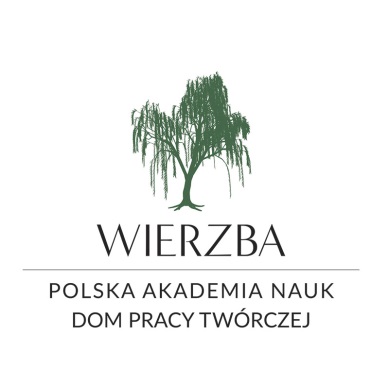 Specyfikacja Warunków Zamówienia  Postępowanie o udzielenie zamówienia publicznego prowadzonego w trybie podstawowym  pn. „Wykonanie robót budowlanych w zakresie naprawy dachu hangaru, PAN Dom Pracy Twórczej w Wierzbie, Wierzba 7, 12-220 Ruciane-Nida” Załączniki edytowane do SWZ:Załącznik nr 1 - Wzór formularza ofertowego  Załącznik nr 2A - Wzór oświadczenia Wykonawcy o braku podstaw do wykluczeniu z postępowania i spełnianiu warunków udziału w postępowaniu. Załącznik nr 2B – wzór oświadczenia podmiotu udostępniającego zasoby, potwierdzające brak podstaw wykluczenia tego podmiotu oraz spełnianie warunków udziału w postępowaniu, w zakresie, w jakim wykonawca powołuje się na jego zasoby.  Załącznik nr 3A – wzór oświadczenia dotyczące przynależności do tej samej grupy kapitałowej. Załącznik nr 3B – wzór oświadczenia dotyczące braku przynależności do tej samej grupy kapitałowej. Załącznik nr 4 – wzór wykazu robót budowlanych. Załącznik nr 5 – wzór wykaz osób, skierowanych przez wykonawcę do realizacji zamówienia publicznego.  Załącznik nr 1 do SWZ – wzór formularza ofertowego OFERTA  Zamawiający: Polska Akademia Nauk Dom Pracy Twórczej w Wierzbie Wierzba 7, 12-220 Ruciane-NidaNIP: 5251575083, REGON: 000325713-00159 Tel.: (87) 423 16 17Nazwa i adres Wykonawcy: ………………………………………………………………………………………………….. ………………………………………………………………………………………………….. NIP ......................... REGON....................... KRS/ CEiDG …………….. Adres, na który Zamawiający powinien przesyłać ewentualną korespondencję: …………………………………………………………………………………………………... Osoba wyznaczona do kontaktów z Zamawiającym: …………………………………………………………………………………………………... Numer telefonu: …………….. e-mail................................... 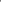 W odpowiedzi na ogłoszenie o zamówieniu w trybie podstawowym składamy niniejszą ofertę na: „Wykonanie robót budowlanych w zakresie naprawy dachu hangaru, PAN Dom Pracy Twórczej w Wierzbie, Wierzba 7, 12-220 Ruciane-Nida”, znak sprawy nr ZP-1/2021/PN, oferując wykonanie przedmiotu zamówienia za: CENA OFERTY BRUTTO………………………………………………………zł (słownie …………………………………………… złotych ……..……....groszy) w tym: VAT (…… %) w kwocie ....................zł, Cena oferty netto…………………………........................................zł (słownie: .......................................................................złotych…………. groszy). Oferujemy wydłużenie okresu gwarancji na wykonane roboty budowlane i instalacje ponad wymagany przez Zamawiającego okres 60 miesięcy liczonej od daty podpisania bezusterkowego protokołu odbioru końcowego robót, o którym mowa w § 7 ust. 4 Umowy, stanowiącej Załącznik nr 6 do SWZ. Uwaga: W przypadku, gdy Wykonawca nie zaznaczy żadnej z opcji w formularzu ofertowym, Zamawiający przyjmie, że Wykonawca nie oferuje wydłużenia okresu gwarancji na wykonane roboty budowlane i oferuje 60-miesięczny okres gwarancji, a w ramach ww. kryterium oferta otrzyma 0 pkt. Zobowiązujemy się do realizacji przedmiotu zamówienia w terminie …………. (proszę podać) dni kalendarzowych od dnia zawarcia umowy (nie później niż 100 dni kalendarzowych od dnia zawarcia umowy, przedział czasowy realizacji zamówienia został określony w Rozdziale XIX ust. 1 pkt 3). Uwaga: Termin realizacji zamówienia stanowi kryterium oceny ofert, który podlega punktacji. OŚWIADCZAMY, że zapoznaliśmy się ze Specyfikacją Warunków Zamówienia (SWZ) i uznajemy się za związanych określonymi w niej postanowieniami i zasadami postępowania oraz wyjaśnieniami do SWZ i zmianami SWZ. ZOBOWIĄZUJEMY SIĘ do wykonania zamówienia w terminie wskazanym w ust. 2 Oferty   Stosownie do art. 225 ustawy Pzp oświadczam(y), że wybór naszej oferty będzie/ nie będzie prowadził do powstania u Zamawiającego obowiązku podatkowego zgodnie z przepisami o podatku od towarów i usług. Z uwagi, iż wybór naszej oferty będzie prowadził do powstania obowiązku podatkowego u Zamawiającego wskazuję(emy) informacje, o których mowa w art. 225 ust. 2 ustawy Pzp: OŚWIADCZAMY, że akceptuję(emy) termin związania ofertą wymagany w SWZ. OŚWIADCZAMY, że akceptuję(emy) bez zastrzeżeń projektowane postanowienia umowy (wzór umowy) przedstawione w Załączniku nr 6 do SWZ. OŚWIADCZAMY, że w przypadku wyboru mojej (naszej) oferty, umowę o treści określonej w Załączniku nr 6 do SWZ zobowiązuję(emy) się zawrzeć w miejscu  i terminie wskazanym przez Zamawiającego. OŚWIADCZAMY, że składam(y) niniejszą ofertę we własnym imieniu / jako Wykonawca w ofercie wspólnej, OŚWIADCZAMY, że nie uczestniczę(ymy) jako Wykonawca w jakiejkolwiek innej ofercie dotyczącej niniejszego zamówienia. OŚWIADCZAMY, że na podstawie art. 18 ust. 3 ustawy Pzp wskazane poniżej informacje zawarte w ofercie stanowią tajemnice przedsiębiorstwa w rozumieniu przepisów o zwalczaniu nieuczciwej konkurencji i w związku z niniejszym nie mogą być one udostępniane. Jednocześnie wraz z ofertą składam uzasadnienie, o którym mowa w Rozdziale XV ust. 1 pkt 6) SWZ :  OŚWIADCZAMY, że następujące części niniejszego zamówienia powierzę podwykonawcom, jesteśmy:  mikroprzedsiębiorstwem/małym przedsiębiorstwem/ średnim przedsiębiorstwem/ jednoosobową działalnością gospodarczą/ osoba fizyczna nieprowadząca działalności gospodarczej/ inny rodzaj* * niepotrzebne skreślić lub usunąć Mikroprzedsiębiorstwo: przedsiębiorstwo, które zatrudnia mniej niż 10 osób i którego roczny obrót lub roczna suma bilansowa nie przekracza 2 milionów EUR.  Małe przedsiębiorstwo: przedsiębiorstwo, które zatrudnia mniej niż 50 osób i którego roczny obrót lub roczna suma bilansowa nie przekracza 10 milionów EUR.  Średnie przedsiębiorstwa: przedsiębiorstwa, które nie są mikroprzedsiębiorstwami ani małymi przedsiębiorstwami i które zatrudniają mniej niż 250 osób i których roczny obrót nie przekracza 50 milionów EUR lub roczna suma bilansowa nie przekracza 43 milionów EUR. Oświadczam, że wypełniłem obowiązki informacyjne przewidziane w art. 13 lub art. 14 RODO. wobec osób fizycznych, od których dane osobowe bezpośrednio lub pośrednio pozyskałem w celu ubiegania się o udzielenie zamówienia publicznego w niniejszym postępowaniu10. W przypadku wadium wniesionego w pieniądzu prosimy o jego zwrot na nr rachunku bankowego ……………………………………………………………………….  Do oferty dołączono następujące załączniki: Załącznik nr 1 – Oświadczenie o niepodleganiu wykluczeniu z postępowania i spełnieniu warunków udziału w postępowaniu – Załącznik nr 2A do SWZ  ……………………………… 3) ……………………………. Formularz ofertowy oraz załączniki do niniejszego formularza muszą być opatrzone przez osobę lub osoby uprawnione do reprezentowania firmy kwalifikowanym podpisem elektronicznym, podpisem zaufanym lub podpisem osobistym i przekazane Zamawiającemu wraz z dokumentami potwierdzającymi prawo do reprezentacji Wykonawcy przez osobę podpisującą ofertę. Załącznik nr 2A do SWZ – wzór oświadczenia wykonawcy o niepodleganiu wykluczeniu z postępowania i spełnianiu warunków udziału w postępowaniu.  Zamawiający: Polska Akademia Nauk Dom Pracy Twórczej w Wierzbie Wierzba 7, 12-220 Ruciane-NidaNIP: 5251575083, REGON: 000325713-00159 Tel.: (87) 423 16 17Wykonawca: ……………………………………… (pełna nazwa/firma, adres, w zależności od podmiotu: NIP/PESEL, KRS/CEiDG) reprezentowany przez: ……………………………………… (imię, nazwisko, stanowisko/podstawa do reprezentacji) OŚWIADCZENIE WYKONAWCY  składane na podstawie art. 125 ust. 1 ustawy z dnia 11 września 2019 r.   Prawo zamówień publicznych (t.j. Dz. U. 2021 poz. 1129). Na potrzeby postępowania o udzielenie zamówienia publicznego pn. „Wykonanie robót budowlanych w zakresie naprawy dachu hangaru, PAN Dom Pracy Twórczej w Wierzbie, Wierzba 7, 12-220 Ruciane-Nida”, znak sprawy nr ZP-1/2021/PN, prowadzonego przez Polską Akademię Nauk Dom Pracy Twórczej w Wierzbie. INFORMACJE DOTYCZĄCE WYKONAWCY Oświadczam, że nie podlegam wykluczeniu z postępowania na podstawie  art. 108 ust. 1 ustawy Pzp oraz art. 109 ust. 1 pkt 4, pkt 5, pkt 7, pkt 8, pkt 10 ustawy Pzp.  Oświadczam, że spełniam warunki udziału w postępowaniu określone przez Zamawiającego w Rozdziale VI SWZ. lub Oświadczam, że zachodzą w stosunku do mnie podstawy wykluczenia z postępowania na podstawie art. ………………………………………………..…. ustawy Pzp (podać mającą zastosowanie podstawę wykluczenia spośród wymienionych w art. 108 ust. 1 ustawy Pzp).  Jednocześnie oświadczam, że w związku z okolicznością, na podstawie art. 110 ust. 2 ustawy Pzp podjąłem następujące czynności ...………………………………………………… ……………………………………………………………………………………………………………. OŚWIADCZENIE DOTYCZĄCE PODWYKONAWCY NIEBĘDĄCEGO PODMIOTEM, NA KTÓREGO ZASOBY POWOŁUJE SIĘ WYKONAWCA: Oświadczam, że następujący/e Podmiot/Podmioty, będący/e podwykonawcą/ami 1) ………………………………………………………………………………. (pełna nazwa/firma, adres, a także w zależności od podmiotu: NIP/PESEL, KRS/CEiDG)  Podać odpowiednio w zależności od liczby podwykonawców  nie podlega wykluczeniu z postępowania na podstawie art. 108 ust. 1 ustawy Pzp oraz na podstawie art. 109 ust. 1 pkt 4, pkt 5, pkt 7, pkt 8, pkt 10 ustawy Pzp; OŚWIADCZENIE DOTYCZĄCE PODANYCH INFORMACJI: Oświadczam, że wszystkie informacje podane w powyższych oświadczeniach są aktualne i zgodne z prawdą oraz zostały przedstawione z pełną świadomością konsekwencji wprowadzenia zamawiającego w błąd przy przedstawianiu informacji. Dokument musi być opatrzony przez osobę lub osoby uprawnione do reprezentowania firmy kwalifikowanym podpisem elektronicznym, podpisem zaufanym lub podpisem osobistym i przekazany Zamawiającemu wraz z dokumentami potwierdzającymi prawo do reprezentacji Wykonawcy przez osobę podpisującą ofertę. Załącznik nr 2B do SWZ – wzór oświadczenia podmiotu udostępniającego zasoby, potwierdzające brak podstaw wykluczenia tego podmiotu oraz spełnianie warunków udziału w postępowaniu, w zakresie, w jakim wykonawca powołuje się na jego zasoby.  Zamawiający: Polska Akademia Nauk Dom Pracy Twórczej w Wierzbie Wierzba 7, 12-220 Ruciane-NidaNIP: 5251575083, REGON: 000325713-00159 Tel.: (87) 423 16 17Podmiot udostępniający zasoby: ……………………………………… (pełna nazwa/firma, adres, w zależności od podmiotu: NIP/PESEL, KRS/CEiDG) reprezentowany przez: ……………………………………… (imię, nazwisko, stanowisko/podstawa do reprezentacji) Oświadczenie Podmiotu udostępniającego zasoby składane na podstawie art. 125 ust. 5 ustawy Pzp Na potrzeby postępowania o udzielenie zamówienia publicznego pn. „Wykonanie robót budowlanych w zakresie naprawy dachu hangaru, PAN Dom Pracy Twórczej w Wierzbie, Wierzba 7, 12-220 Ruciane-Nida”, znak sprawy nr ZP-1/2021/PN, prowadzonego przez Polską Akademię Nauk Dom Pracy Twórczej w Wierzbie.Oświadczam, że wskazany powyżej Podmiot udostępniający zasoby nie podlega wykluczeniu z postępowania na podstawie art. 108 ust. 1 ustawy Pzp oraz na podstawie art. 109 ust. 1 pkt 4, pkt 5, pkt 7, pkt 8, pkt 10 ustawy Pzp; Oświadczam, że wskazany powyżej Podmiot udostępniający zasoby spełnia następujące warunki udziału w postępowaniu określone przez Zamawiającego w Rozdziale VI SWZ tj: ……………………………………………………………………………………………………… ……………………………………………………………………………………………………… (należy określić odpowiedni zakres dla wskazanego podmiotu). Oświadczam, że wszystkie informacje podane w powyższych oświadczeniach są aktualne i zgodne z prawdą oraz zostały przedstawione z pełną świadomością konsekwencji wprowadzenia Zamawiającego w błąd przy przedstawianiu informacji. Dokument musi być opatrzony przez osobę lub osoby uprawnione do reprezentowania firmy kwalifikowanym podpisem elektronicznym, podpisem zaufanym lub podpisem osobistym i przekazany Zamawiającemu wraz z dokumentami potwierdzającymi prawo do reprezentacji Wykonawcy przez osobę podpisującą ofertę. Załącznik nr 3A do SWZ – wzór oświadczenia dotyczące przynależności do tej samej grupy kapitałowej Zamawiający: Polska Akademia Nauk Dom Pracy Twórczej w Wierzbie Wierzba 7, 12-220 Ruciane-NidaNIP: 5251575083, REGON: 000325713-00159 Tel.: (87) 423 16 17Wykonawca: ……………………………………… (pełna nazwa/firma, adres, w zależności od podmiotu: NIP/PESEL, KRS/CEiDG) reprezentowany przez: ……………………………………… (imię, nazwisko, stanowisko/podstawa do reprezentacji) Oświadczenie Wykonawcy DOTYCZĄCE PRZYNALEŻNOŚCI DO TEJ SAMEJ GRUPY KAPITAŁOWEJ Na potrzeby postępowania o udzielenie zamówienia publicznego pn. „Wykonanie robót budowlanych w zakresie naprawy dachu hangaru, PAN Dom Pracy Twórczej w Wierzbie, Wierzba 7, 12-220 Ruciane-Nida”, znak sprawy nr ZP-1/2021/PN, prowadzonego przez Polską Akademię Nauk Dom Pracy Twórczej w Wierzbie, oświadczam, co następuje:  INFORMACJA DOTYCZĄCA WYKONAWCY po zapoznaniu się z informacją z otwarcia ofert zamieszczoną przez Zamawiającego na stronie prowadzonego postępowania oświadczam, że należę do tej samej grupy kapitałowej, o której mowa w art. 108 ust. 1 pkt 5 ustawy Pzp, w skład której wchodzi/ą Wykonawca/y, który/rzy złożył/li ofertę:  1. ……………………………………………………  2. ……………………………………………………  3. …………………………………………….……………  Jednocześnie oświadczam, że w związku z ww. okolicznością, przedstawiam następujące informacje i dowody, że powiązania z ww. podmiotami nie prowadzą do zakłócenia konkurencji w niniejszym postępowaniu:  …………………………………………………………………………………………..……………..…… ...........…………………………………………………………………………………………….……… OŚWIADCZENIE DOTYCZĄCE PODANYCH INFORMACJI: Oświadczam, że wszystkie informacje podane w powyższych oświadczeniach są aktualne i zgodne z prawdą oraz zostały przedstawione z pełną świadomością konsekwencji wprowadzenia Zamawiającego w błąd przy przedstawianiu informacji. Dokument musi być opatrzony przez osobę lub osoby uprawnione do reprezentowania firmy kwalifikowanym podpisem elektronicznym, podpisem zaufanym lub podpisem osobistym i przekazany Zamawiającemu wraz z dokumentami potwierdzającymi prawo do reprezentacji Wykonawcy przez osobę podpisującą ofertę. Załącznik nr 3B do SWZ  – wzór oświadczenia dotyczące braku przynależności do tej samej grupy kapitałowej Zamawiający: Zamawiający: Polska Akademia Nauk Dom Pracy Twórczej w Wierzbie Wierzba 7, 12-220 Ruciane-NidaNIP: 5251575083, REGON: 000325713-00159 Tel.: (87) 423 16 17Wykonawca: ……………………………………… (pełna nazwa/firma, adres, w zależności od podmiotu: NIP/PESEL, KRS/CEiDG) reprezentowany przez: ……………………………………… (imię, nazwisko, stanowisko/podstawa do reprezentacji) Oświadczenie Wykonawcy DOTYCZĄCE BRAKU PRZYNALEŻNOŚCI DO TEJ SAMEJ GRUPY KAPITAŁOWEJ Na potrzeby postępowania o udzielenie zamówienia publicznego pn. „Wykonanie robót budowlanych w zakresie naprawy dachu hangaru, PAN Dom Pracy Twórczej w Wierzbie, Wierzba 7, 12-220 Ruciane-Nida”, znak sprawy nr ZP-1/2021/PN, prowadzonego przez Polską Akademię Nauk Dom Pracy Twórczej w Wierzbie, oświadczam, co następuje:  INFORMACJA DOTYCZĄCA WYKONAWCY po zapoznaniu się z informacją z otwarcia ofert zamieszczoną przez Zamawiającego na stronie prowadzonego postępowania oświadczam, że nie należę do tej samej grupy kapitałowej w rozumieniu ustawy z dnia 16 lutego 2007 r. o ochronie konkurencji  i konsumentów (t.j. Dz. U. z 2021 r. poz. 275), w skład której wchodzi inny Wykonawca, który złożył ofertę w przedmiotowym postępowaniu. OŚWIADCZENIE DOTYCZĄCE PODANYCH INFORMACJI: Oświadczam, że wszystkie informacje podane w powyższych oświadczeniach są aktualne i zgodne z prawdą oraz zostały przedstawione z pełną świadomością konsekwencji wprowadzenia Zamawiającego w błąd przy przedstawianiu informacji. Dokument musi być opatrzony przez osobę lub osoby uprawnione do reprezentowania firmy kwalifikowanym podpisem elektronicznym, podpisem zaufanym lub podpisem osobistym i przekazany Zamawiającemu wraz z dokumentami potwierdzającymi prawo do reprezentacji Wykonawcy przez osobę podpisującą ofertę. Załącznik nr 4 do SWZ  Zamawiający: Polska Akademia Nauk Dom Pracy Twórczej w Wierzbie Wierzba 7, 12-220 Ruciane-NidaNIP: 5251575083, REGON: 000325713-00159 Tel.: (87) 423 16 17Wykonawca: ……………………………………… (pełna nazwa/firma, adres, w zależności od podmiotu: NIP/PESEL, KRS/CEiDG) reprezentowany przez: ……………………………………… (imię, nazwisko, stanowisko/podstawa do reprezentacji) Wykaz wykonanych robót budowlanych(zgodnie z warunkiem określonym w Rozdziale VI ust. 1 pkt 4 lit. a) SWZ)Dotyczy: postępowania o udzielenie zamówienia publicznego, prowadzonego w trybie podstawowym pn.: „Wykonanie robót budowlanych w zakresie naprawy dachu hangaru, PAN Dom Pracy Twórczej w Wierzbie, Wierzba 7, 12-220 Ruciane-Nida”– znak sprawy nr ZP-1/2021/PN * Do wykazu należy załączyć dowody określające, że ww. roboty budowlane zostały wykonane należycie oraz wskazujące czy zostały wykonane zgodnie z przepisami prawa budowlanego i prawidłowo ukończone. Dowodami, o którym mowa w zdaniu poprzedzającym są referencje lub inne dokumenty wystawione przez podmiot, na rzecz którego roboty budowlane były wykonywane, a jeżeli z uzasadnionych przyczyn o obiektywnym charakterze Wykonawca nie jest w stanie uzyskać tych dokumentów – inne dokumenty. Dokument musi być opatrzony przez osobę lub osoby uprawnione do reprezentowania firmy kwalifikowanym podpisem elektronicznym, podpisem zaufanym lub podpisem osobistym i przekazany Zamawiającemu wraz z dokumentami potwierdzającymi prawo do reprezentacji Wykonawcy przez osobę podpisującą ofertę. Załącznik nr 5 do SWZ  Zamawiający: Polska Akademia Nauk Dom Pracy Twórczej w Wierzbie Wierzba 7, 12-220 Ruciane-NidaNIP: 5251575083, REGON: 000325713-00159 Tel.: (87) 423 16 17Wykonawca: ……………………………………… (pełna nazwa/firma, adres, w zależności od podmiotu: NIP/PESEL, KRS/CEiDG) reprezentowany przez: ……………………………………… (imię, nazwisko, stanowisko/podstawa do reprezentacji) WYKAZ OSÓB,skierowanych przez wykonawcę do realizacji zamówienia publicznego W związku z ubieganiem się o udzielenie zamówienia publicznego na wykonanie usługi: „Wykonanie robót budowlanych w zakresie naprawy dachu hangaru, PAN Dom Pracy Twórczej w Wierzbie, Wierzba 7, 12-220 Ruciane-Nida” - znak sprawy nr ZP-1/2021/PN.Opis sposobu dokonywania oceny spełniania warunku zawarto w Rozdziale VI ust. 1 pkt 4 lit. b) SWZ:  */ dysponowanie osobą na podstawie np. umowy o pracę, umowy zlecenia, umowy o dzieło, oddanie do dyspozycji przez inny podmiot. Uwaga: W przypadku, gdy Wykonawca polega na osobach zdolnych do wykonania zamówienia innych podmiotów, w takiej sytuacji zobowiązany jest udowodnić Zamawiającemu, iż będzie dysponował zasobami niezbędnymi do realizacji zamówienia, w szczególności przedstawiając w tym celu pisemne zobowiązanie tych podmiotów do oddania mu do dyspozycji niezbędnych zasobów na okres korzystania z nich na potrzeby wykonania zamówienia.  Dokument musi być opatrzony przez osobę lub osoby uprawnione do reprezentowania firmy kwalifikowanym podpisem elektronicznym, podpisem zaufanym lub podpisem osobistym i przekazany Zamawiającemu wraz z dokumentami potwierdzającymi prawo do reprezentacji Wykonawcy przez osobę podpisującą ofertę. Zaznacza Wykonawca w zależności jaki wydłużony okres gwarancji oferuje (*właściwe zaznaczyć):                    o 6 miesięcy                    o 12 miesięcy Nazwa (rodzaj) towaru lub usługi, których dostawa lub świadczenie będzie prowadzić do powstania obowiązku podatkowego u Zamawiającego5 Wartość towaru lub usługi objętego obowiązkiem podatkowym Zamawiającego bez podatku od towarów i usług Stawka podatku od towarów i usług, która zgodnie z wiedzą wykonawcy, będzie miała zastosowanie. ROBOTA BUDOWLANA [1] ROBOTA BUDOWLANA [1] 1 Wykonawca  (nazwa) 2 Przedmiot umowy (opis pozwalający na stwierdzenie spełniania warunku określonego  w Rozdz. VI ust. 1 pkt 4 lit. a) SWZ;  (należy wpisywać wyłącznie roboty obejmujące swoim zakresem wykonanie przedmiotu zamówienia). 3 Wartość robót (brutto) 4 Termin wykonania (dd-mm-rr) 5 Odbiorca robót (nazwa i adres)  6 Sposób dysponowania  (niepotrzebne skreślić)  Zasób własny Wykonawcy / zasób podmiotu trzeciego  OSOBA SKIEROWANA DO REALIZACJI ZAMÓWIENIA  OSOBA SKIEROWANA DO REALIZACJI ZAMÓWIENIA  1 Funkcja / zakres wykonywanych czynności   	KIEROWNIK BUDOWY 2 Imię i nazwisko  …………………………………………………………(Podaje Wykonawca)3 Posiadane uprawnienia  (Opis pozwalający na stwierdzenie spełniania wymagań określonych w Rozdz. VI ust. 1 pkt 4 lit. b) tiret  pierwszy SWZ)  uprawnienia kierownika budowy w robotach ogólnobudowlanych w specjalności konstrukcyjnobudowlanej w rozumieniu ustawy z dnia 7 lipca 1994r. Prawo budowlane (Dz. U. z 2020 r., poz.1133 z późn. zm.)  Zakres uprawnień: …………….. (Podaje Wykonawca) Numer uprawnień: ……………… (Podaje Wykonawca) Data nadania uprawnień: …….. (Podaje Wykonawca) Nazwa organu, który nadał uprawnienia: …………… (Podaje Wykonawca) 5 Podstawa do dysponowania osobą (np. umowa o pracę, umowa cywilnoprawna, potencjał podmiotu trzeciego itp.) …………………………………………………………(Podaje Wykonawca)OSOBA SKIEROWANA DO REALIZACJI ZAMÓWIENIA  OSOBA SKIEROWANA DO REALIZACJI ZAMÓWIENIA  1 Funkcja / zakres wykonywanych czynności   	KIEROWNIK ROBÓT 2 Imię i nazwisko  …………………………………………………………(Podaje Wykonawca)3 Posiadane uprawnienia  (Opis pozwalający na stwierdzenie spełniania wymagań określonych w Rozdz. VI ust. 1 pkt 4 lit. b) tiret drugie SWZ)  uprawnienia kierownika robót w specjalności instalacyjnej w zakresie sieci, instalacji i urządzeń elektrycznych i elektroenergetycznych bez ograniczeń w rozumieniu ustawy z dnia 7 lipca 1994r. Prawo budowlane (Dz. U. z 2020 r., poz.1133 z późn. zm.)  Zakres uprawnień: …………….. (Podaje Wykonawca) Numer uprawnień: ……………… (Podaje Wykonawca) Data nadania uprawnień: …….. (Podaje Wykonawca) Nazwa organu, który nadał uprawnienia: …………… (Podaje Wykonawca) 5 Podstawa do dysponowania osobą (np. umowa o pracę, umowa cywilnoprawna, potencjał podmiotu trzeciego itp.) …………………………………………………………(Podaje Wykonawca)